Intent to Run for Elected Advisor Position on 
TASC Board of Directors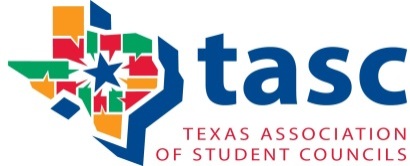 Level (check one) Middle-Level          		High School        I understand I am expected to attend the following board events over the next three years if elected.  
(Please initial each item to verify.):      State Steering Committee Retreat (June)      Summer Board Meeting      November Board Meeting (in conjunction with Middle-Level Annual Conference)      April Board Meeting (in conjunction with High School Annual Conference)      I also understand I am expected to support through attendance and participation in all state events such as Advisor Workshop, Annual Conferences, Summer and (High School only) Advanced Leadership Workshops (Lakeview and Mo Ranch), and the State Steering Committee Retreat. I am aware that the TASC Board is a working board as well as a strategic board and that I will have responsibilities to fulfill that will take time far beyond board meetings.Candidate Signature  ______________________________________________ Date: _____________As principal, I am aware of and approve the above candidate’s attendance at all required meetings if he/she is elected to the TASC Board of Directors.Principal’s Signature  _____________________________________________ Date: ______________*This form is not complete without a letter of intent and vitae/resume.  Scan and upload these as one document.NameHome AddressCity/State/ZipEmailSchoolPrincipal’s NameSchool AddressSchool City/St/ZipSchool EmailSchool PhoneCell Phone